Technical working party for fruit cropSForty-Sixth Session
Mpumalanga, South Africa, August 24 to 28, 2015Experiences with new types and speciesDocument prepared by the Office of the Union

Disclaimer:  this document does not represent UPOV policies or guidance	The Technical Working Party for Fruit Crops (TWF), at its forty-fifth session, held in Marrakesh, Morocco, from May 26 to 30, 2014, agreed to discuss the item “Experiences with new types and species” at its next session (see document TWF/45/32, paragraph 129). 	The presentations made at the forty-sixth session of the TWF under this agenda item will be published as an addendum to this document.[End of document]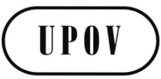 ETWF/46/26ORIGINAL:  EnglishDATE:  August 4, 2015INTERNATIONAL UNION FOR THE PROTECTION OF NEW VARIETIES OF PLANTS INTERNATIONAL UNION FOR THE PROTECTION OF NEW VARIETIES OF PLANTS INTERNATIONAL UNION FOR THE PROTECTION OF NEW VARIETIES OF PLANTS GenevaGenevaGeneva